IL SECOLO XIX                       20 settembre 1997Questa sera presso la sede del circolo sportivo PianacciE per vendetta ... 
una festaInsolita risposta all'incursione dei vandaliI teppisti hanno devastato la sede della loro associazione. E i soci del consorzio sportivo Pianacci, per vendicarsi, hanno deciso di organizzare per questa sera una grande festa, "Dedicata a chi ci vuole male".Succede al Cep di Pra', un quartiere nel quale i residenti - originari di tante zone diverse della città - stanno lottando per costruire un tessuto sociale ed emarginare le piccole sacche di delinquenza ancora esistenti.Da alcuni mesi il fulcro della vita sociale del Cep è diventato il consorzio sportivo Pianacci. Dopo l'inaugurazione degli impianti sportivi, attesi per quasi dieci anni, il circolo è diventato un punto di aggregazione importante dove giovani e anziani si incontrano per chiacchierare, giocare a carte, fare sport. I dirigenti sono molto attenti a tenere lontani i tossicodipendenti, chi ha precedenti penali, i piccoli bulli del quartiere. E questo ha provocato la reazione violenta della piccola malavita.Nella notte tra venerdì e sabato della scorsa settimana ignoti sono entrati nella sede della società sportiva di via della Benedicta e hanno provocato danni per milioni: hanno divelto il telefono pubblico, hanno rotto mobili, suppellettili e le attrezzature del bar, hanno defecato sul pavimento in segno di sfregio. Quindi si sono impadroniti di alcune casse di bevande e sono fuggiti.II giorno dopo i responsabili del circolo si sono trovati davanti uno spettacolo desolante. Ma non si sono persi d'animo. Come racconta Carlo Besana, presidente del consorzio sportivo Pianacci, moltissimi abitanti del quartiere si sono mobilitati per riparare i danni. «Grazie all'aiuto di tante persone abbiamo potuto ripulire i locali del circolo, acquistare nuove bibite e riaprire il bar puntualmente alle 15,30. Ed è stata la migliore risposta che potessimo dare a chi ci ha fatto questo scherzo: devono sapere che se potranno ripetere cento volte i loro raid vandalici, noi non ci perderemo d'animo. Abbiamo qualche idea su chi siano i responsabili di questi atti. Pensiamo che siano alcuni abitanti del quartiere che non vedono di buon occhio l'esistenza di un consorzio come il nostro. Ma è una piccola minoranza, in un quartiere composto in grandissima maggioranza da persone per bene. E devono capire che non sono graditi».Nei giorni scorsi, i soci del consorzio si sono riuniti e hanno deciso di dare un'altra risposta agli atti di intimidazione: una grande festa, in segno di sberleffo e di sfida. «Non vogliamo rinunciare a vederci, a riunirci, a organizzare iniziative positive per il quartiere. E questa festa sarà un altro segnale»."Dedicata a chi ci vuole male" inizierà questa sera alle 20,30, e sarà una festa a base di musica e divertimento. Per accontentare tutti i frequentatori del circolo si esibiranno musicisti di generi diversi: un gruppo specializzato nelle "cover" di celebri canzoni degli anni Settanta e Ottanta e un musicista di melodie ballabili per i meno giovani. Ci sarà da mangiare e da bere, e - a una certa ora - tutti saranno invitati a partecipare a un minuto di sberleffi collettivi dedicati agli autori del raid vandalico. La migliore vendetta è la festa.Andrea Castanini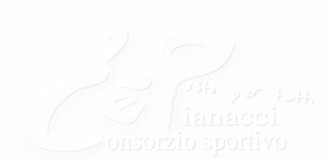 